APPLICATION FOR THE POST OF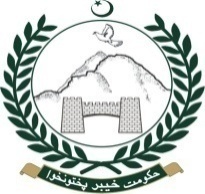 VICE CHANCELLOR, PUBLIC SECTOR UNIVERSITIESKHYBER PAKHTUNKHWA  (Please fill the form by typing out)Applied for (Name of University):Name:			_____________________________________________________Father’s Name:	_____________________________________________________Designation:		_____________________________________________________Domicile:		_____________________________________________________Date of Birth:		_____________________________________________________Contact:		Land Line: ________________ Mobile: ___________________Email:			_____________________________________________________Postal/Mailing Address:__________________________________________________QUALIFICATION:	EXPERIENCE (in Chronological Order):	Number Of HEC Recognized Publications:	Execution of Major Research Project(s):Experience of working with international bodies or international exposure through participation in workshops, seminars or conferences held outside the country:	Experience of Organizing Events such as Workshops, Seminars, Conference at an International Level within the Country in the Field of Higher Education: Any other relevant Information:Checklist of Documents Attached: My above statements are true and correct to the best of my knowledge & belief and nothing has been concealed therein. I further certified that no disciplinary action has been taken throughout my service career: 									Signature: __________________.									Date: _____________________.Sr#LEVELCERTIFICATE/DEGREECERTIFICATE/DEGREEDIVISION/ CGPAYEARNAME OF THE INSTITUTION1Matriculation2Intermediate3Bachelors4Masters5MS/ M.Phil6Ph.DField of Ph.D/  Thesis TitleField of Ph.D/  Thesis TitleField of Ph.D/  Thesis Title6Ph.D7Post-DocTitleDurationDuration7Post-DocTeaching / ResearchTeaching / ResearchTeaching / ResearchTeaching / ResearchTeaching / ResearchS.NoDesignationInstitutionFrom(dd. mm. yyyy)To(dd. mm. yyyy)Total Duration(years. months. days)123.AdministrativeAdministrativeAdministrativeAdministrativeAdministrativeDesignationInstitutionFrom(dd. mm. yyyy)To(dd. mm. yyyy)Total Duration(years. months. days)123.PublicationsPublicationsPublicationsInternationalNationalTotalS.NoTitle of Research ProjectExecuted as PI or Co-PI Awarding DateCompletion DateAwarding OrganizationWorth of Project in Rs.12S.NoOrganizationCountry NameFromTo12Title of workshop, seminar or conferenceOrganized ByCountry NameDate12S.NoTitle of workshop, seminar or conferenceSponsored By Role As Date12S.No.DetailAnnex1Computerized National Identity Card (CNIC) and Domicile.Annex-A2NOC from the concerned Organization.Annex-B3Certified Copies of educational certificates / degrees/ diplomas.Annex-C4Certified teaching experience letters clearly stating duration of position.Annex-D5Certified administrative experience clearly stating duration of position.Annex-E6List of HEC recognized research publications.Annex-F7Certificate regarding research publications as per attached formatAnnex-G8Documentary evidence regarding execution of research project as claimed above      (award letter(s) and completion certificate(s)).Annex-H9Documentary evidence regarding participation in workshops, seminars or conferences held outside the country as claimed above.Annex-I10Documentary evidence regarding organizing events as claimed above.Annex-J1107 sets of detailed Curriculum Vitae clearly highlighting all elements of eligibility criteria.Annex-K